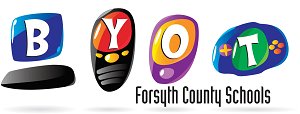 Chattahoochee ProtocolDefinition of “Technology”For purposes of BYOT, “technology” means privately owned wireless and portable electronic devices. Security and DamagesCHATT is not liable for any device that is stolen or damaged. Responsibility to keep the device secure rests with the individual owner.  However, teachers are required to lock their doors when leaving the room (for lunch, pathways, recess, etc.) If a device is stolen during school hours, it will be handled through the administrative office similar to other personal artifacts.  We strongly recommend that all devices be labeled with student’s name and contact information. Additionally, protective cases for technology are encouraged.Teachers’ Role Your child’s teacher(s) will provide well structured classroom activities, aligned with the Georgia Standards of Excellence that will support and enhance student learning.  As part of the BYOT network, sound safety nets are already in place to limit Internet access.  Additionally, teachers will monitor student use of technology closely, as they do now with our chromebooks.  Students who are unable to bring their own technology devices will have ample access to our school’s technology devices.  Our purpose is to enable children to use technology to enrich their learning, while teaching appropriate use and etiquette.  Teachers will be facilitators of instruction and will not be able to provide technical support for each device brought to school. This responsibility will reside with parents/guardians at home. Teachers may communicate information regarding educational applications and suggest appropriate tools that can be downloaded to personal devices at home. Parents will need to assist their children with downloads if they wish to follow teachers’ suggestions. No applications can be downloaded in school. Please review and sign the B.Y.O.T. agreement between teachers, parents, and students. No student will be permitted to use personal technology devices unless the agreement is signed and returned. AgreementStudents and parents participating in B.Y.O.T. must adhere to the Student Code of Conduct, as well as all Board policies, particularly Internet Acceptable Use (Policy IFBG) and Internet Safety (Policy IFBGE). Please read carefully and initial every statement:Students take full responsibility for their devices. The school is not responsible for the security of personal technology. Personal devices cannot be left on campus before or after the school hours. Label your device and case and any accessories you bring with it.Personal devices must be charged prior to bringing them to school and run off their own batteries while at school.  This is the student’s responsibility.To ensure appropriate network filters, students will only use the BYOT wireless connection in school and will not attempt to bypass the network restrictions by using personal network. The school district has the right to collect and examine any device that is suspected of causing problems or is the source of an attack or virus infection.Students can only access Internet sites which are relevant to the classroom curriculum and suggested by a teacher.  Students should not physically share their personal devices with other students, unless they have a written parent permission to do so. Students understand that devices are to be used from Bell to Bell only (7:40-2:20). During that time, devices will be used for educational purposes at the direction of the teacher. Students are not allowed to play games, text or take inappropriate pictures or videos. Devices may not be used during assessments. Students understand that devices cannot be used during indoor recess or as a classroom reward.Students understand that devices are to be kept out of sight both before and after school including after school activities and learning bridge. Students understand that devices are to remain in the classrooms at all times. Devices may not be carried into the bathroom. Using devices is not permitted during transition times, before school, on the playground, after school, during car-riders, in the hallways or any other non-instructional time.Students and parents understand that devices should not be used for personal texting. If students need to access their parents during the day, they will need to let the teacher know and he/she can assist the student. Please understand that the use of personal devices to support educational experience is not a necessity but a privilege. With respect of the rules, this privilege will benefit the learning environment as a whole. When rules are abused, the following consequence system is in place.1st Offense: Technology taken up by teacher and returned at the end of the day.2nd Offense: Teacher calls parent to pick up the device in the front office. Technology is revoked for 1 week.3rd Offense:  Teacher calls parent to pick up the device in the front office. Technology is revoked for the remainder of the 9 weeks.I understand and will abide by the above policy and guidelines. I further understand that any violation is unethical and may result in the loss of my technology privileges as well as other disciplinary action. Forsyth County is offering a great rate of $177 for families to purchase chromebooks. Please see our website for more information. http://tinyurl.com/ycnsersr Student Signature  _____________________________Teacher  Signature _________________________Parent/Guardian Signature ________________________Date _______________________